FURNITURE: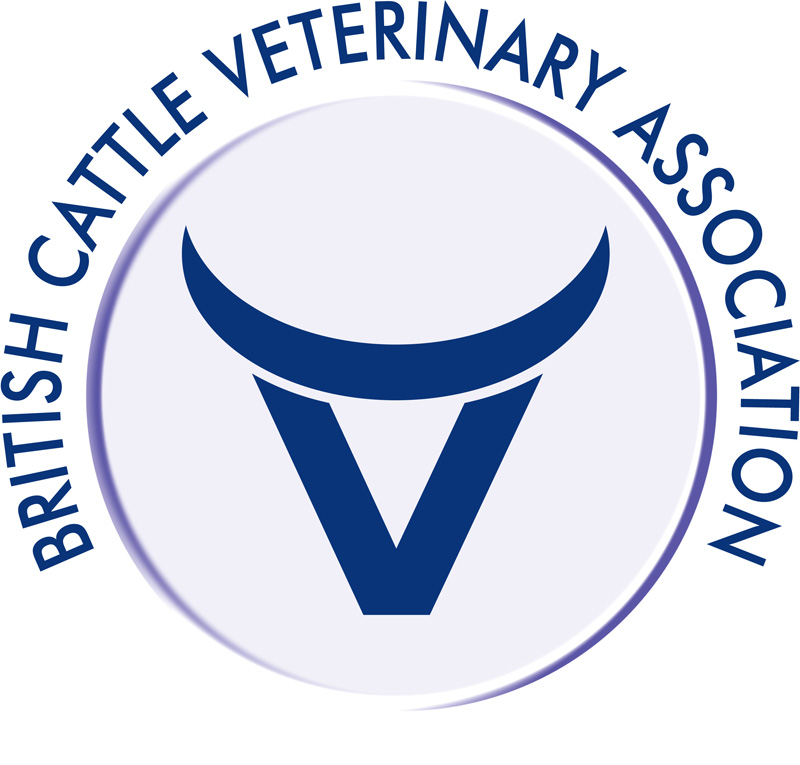 DEADLINE FOR RETURN: 13TH SEPTEMBERford + barley exhibitions ltdUnits 2 & 3 Fulwood Road SouthSutton – in – AshfieldNotts NG17 2JZTel. 01623 551120e-mail: ford.barley@fordbarleyexhibitions.co.ukPlease complete in type or block capitals (we cannot be held responsible for mistakes resulting from illegible handwriting)Company name ________________________________________Stand No. _____     _______Address________________________________________________________________        _____          ___________________________________________________________________________        _________                                                                                                                                                      Post Code ________________ Telephone No. ________________ e-mail ________________  _________Contact __________________  Date ____________________Signature ______________________     ____Please return by deadline date with remittance in full, when receipted VAT invoice will be issued.FULL PAYMENT IS REQUIRED ONCE YOUR INVOICE IS CONFIRMED – STOCK WILL NOT BE RESERVED WITHOUT PAYMENTCANCELLATIONS LESS THAN 14 DAYS BEFORE THE SHOW BUILD DATE (8TH NOVEMBER) ARE NON-REFUNDABLETERMS + CONDITIONS: A full copy of our terms and conditions is available on requestDuring the period of hire any damage to hired items will be charged back to the hirerPayment should be made with this order as per bank details (See separate sheet)All orders are subject to stock levels at the time of ordering. Where stocks do not allow us to fulfil the order as specified we will offer suitable alternatives at the prevailing costsTERMS + CONDITIONS: A full copy of our terms and conditions is available on requestIn placing a Client Order with ford + barley exhibitions Ltd. the Client accepts, with no reservations, that these Terms and Conditions of Business take the place of any other document, prior written or oral agreement as well as the Client’s terms and conditions of purchase or hire.ford + barley exhibitions Ltd. Terms and Conditions of Business can only be amended in writing.The Contract will be interpreted and applied in accordance with English Law and the parties to the Contract agree to submit to the exclusive jurisdiction of the English Courts.A Client Order must be evidenced in writing either by signing a ford + barley exhibitions Ltd. Order Form or by accepting a ford + barley exhibitions Ltd. Quotation. Except where stated, ford + barley exhibitions Ltd terms and conditions of Business for the placing of Client Orders, their variation and cancellation, will apply to quotations, Order Forms, Site Orders and Electronic Sales Orders.In the event that you cancel an order, even if only advised orally, you will be liable for any work put in hand in order to meet the timescales necessary to complete work to the deadlines of the event for which the work is intended.All Client orders placed after the defined Cut Off Dates will be subject to late order surcharges. The same will apply for any request to change a Client Order and/or additional Orders made outside the aforementioned deadlines.Acceptance of a Client Order will be conditional on timing. ford + barley exhibitions Ltd.In the event of cancellation of a Client Order by a Client, the Client will pay to ford + barley exhibitions Ltd the labour and material costs of any work undertaken by ford + barley exhibitions Ltd in order to fulfil the Client Order, at ford + barley exhibitions Ltd Rates.Any Client Order placed on Site will be priced at a negotiated rate if it if still possible to amend at this late stage. All prices are exclusive of VAT.Where a client wishes to amend a Client Order after work has started on Site, the Client may be subject to a charge. ford + barley exhibitions Ltd. will only proceed to make any change after a written request has been signed by the Client’s representative on Site. Labour time incurred by ford + barley exhibitions Ltd. or its contractors will be charged at the ford + barley exhibitions Ltd Rate.In the event of non-delivery or if the Client is not satisfied that the goods or services that have been ordered are delivered in conformity to the Quotation then a member of the ford + barley exhibitions ltd. Site team must be notified before the Open Period of the event. If the Client is not satisfied with the remedial action taken by ford + barley exhibitions Ltd, the matter should be addressed with the Senior member of the ford + barley exhibitions Ltd. Site team or with the Event Organiser’s on-site staff.In the event of a dispute that cannot be resolved on site, the Client will submit their complaint in writing ford + barley exhibitions Ltd. within seven days of the opening of the ford + barley exhibitions Ltd will consider the complaint and respond to the Client within ten working days.No complaint will be addressed unless it has been brought to the attention of ford + barley exhibitions Ltd team before the Open Period of the Event.Once the Contract is complete, the Client will not be able to claim “force majeure” or an act of God against ford + barley exhibitions Ltd, as ford + barley exhibitions Ltd will be considered to have performed its contractual obligations.PAYMENTUnless otherwise agreed, all Client Orders for items ordered from Order Forms must be accompanied by full payment.In the event of non-payment within the terms detailed in our Quotation ford + barley exhibitions Ltd. reserve the right to withhold goods or services that have been ordered.It is the duty of the hirer to provide at an event or exhibition, a duly authorised representative to give a written receipt. If the hirer fails to provide for this, he will not be permitted to dispute subsequently the facts of the delivery and deemed to have accepted the delivery and these conditions.As from its being made available, its delivery or acceptance, the Client will be responsible for the safety of ford + barley exhibitions Ltd property throughout the duration of the event and will be responsible for any damage to ford + barley exhibitions Ltd property cause by the actions of Client or its customers.During this period ford + barley exhibitions Ltd disclaims all responsibility concerning documents, objects, samples, equipment or other goods present in/ under/ on the equipment rented by the Client.Return to: Tel: +44 (0) 1623 551120 Fax: +44 (0) 1623 440063Email: ford.barley@fordbarleyexhibitions.co.ukQUANTITYDESCRIPTIONCODEUNIT PRICETOTAL PRICE PLEASE MAKE YOUR CHOICES FROM OUR FURNITURE PARTNERS WEBSITEwww.conceptfurniture.co.ukTOTALTOTAL+20.0% VAT+20.0% VATTOTAL COSTTOTAL COST